Step 1Open File Explorer and type CONTROL PANEL in the address bar and hit enter.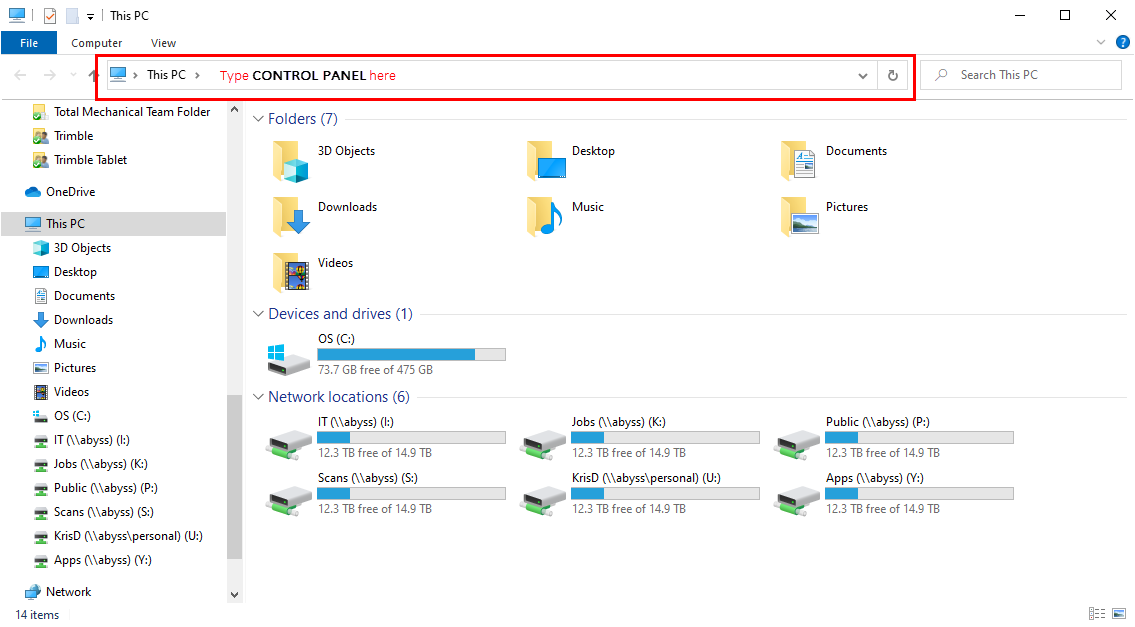 Under Programs, click Uninstall a program. In the list you are looking for OpenVPN Connect. If OpenVPN Connect is not on your list, proceed to Step 2.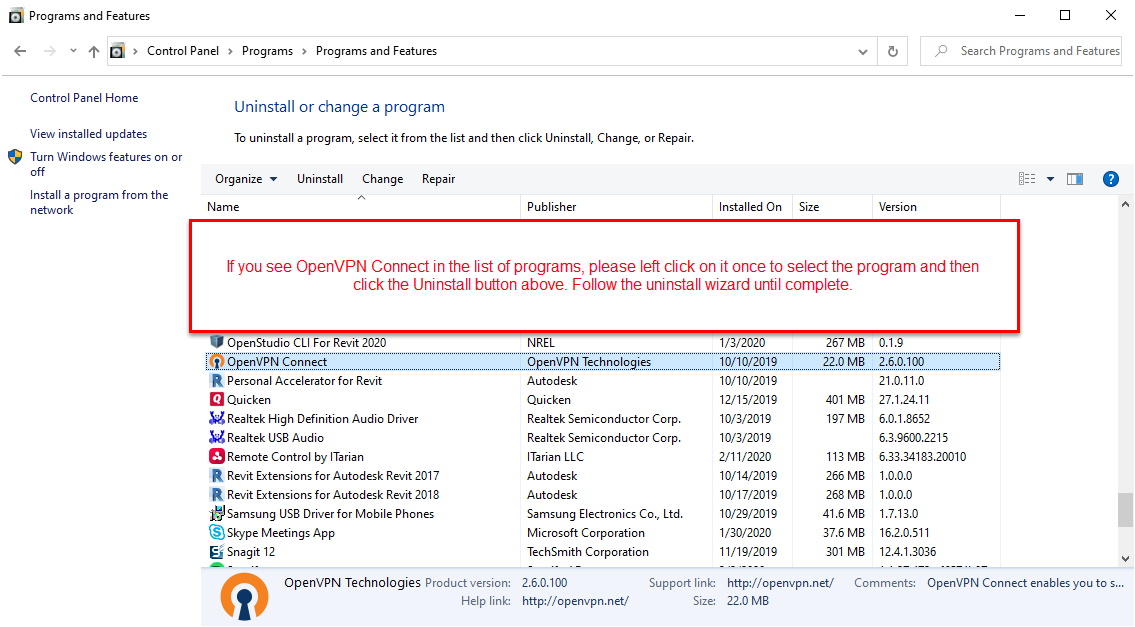 Step 2Follow the screenshot guide below. (Note: You may already have a TMI VPN setup. In this case, please proceed to the bottom steps of the next page where you edit your VPN properties.)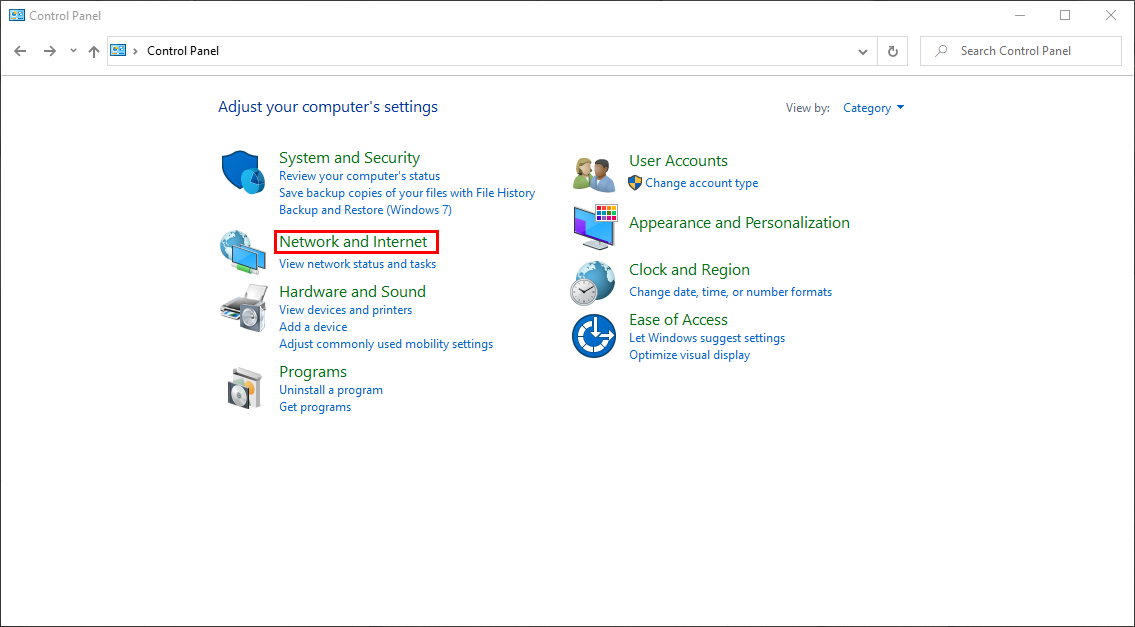 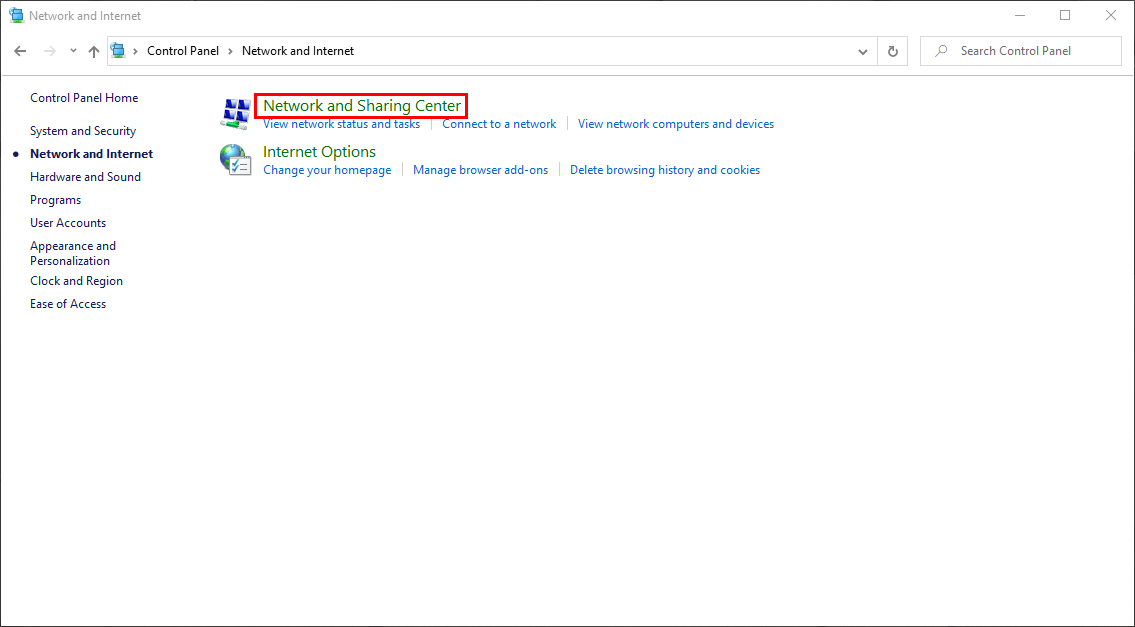 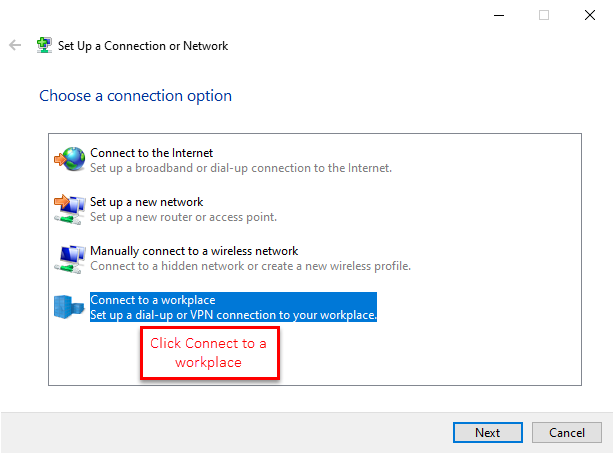 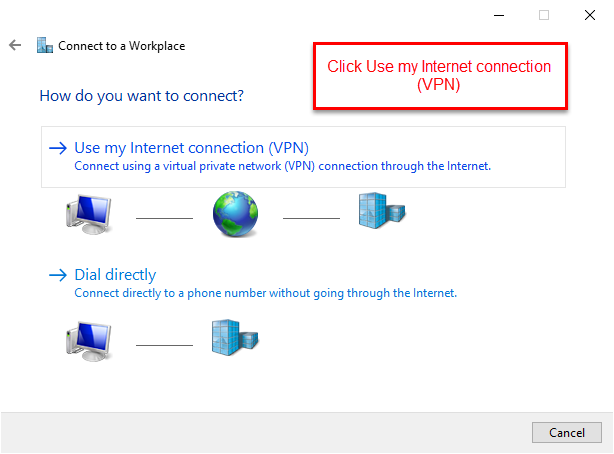 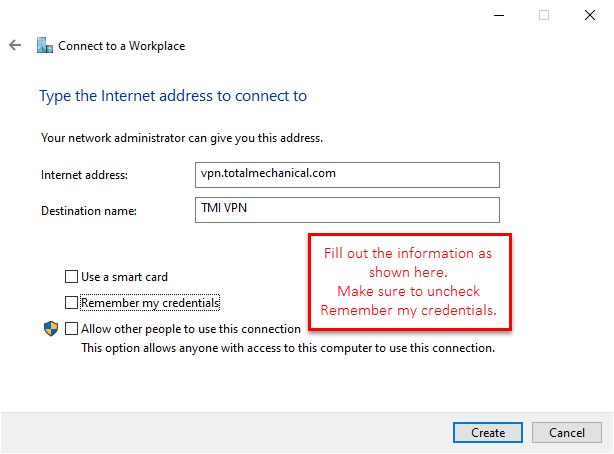 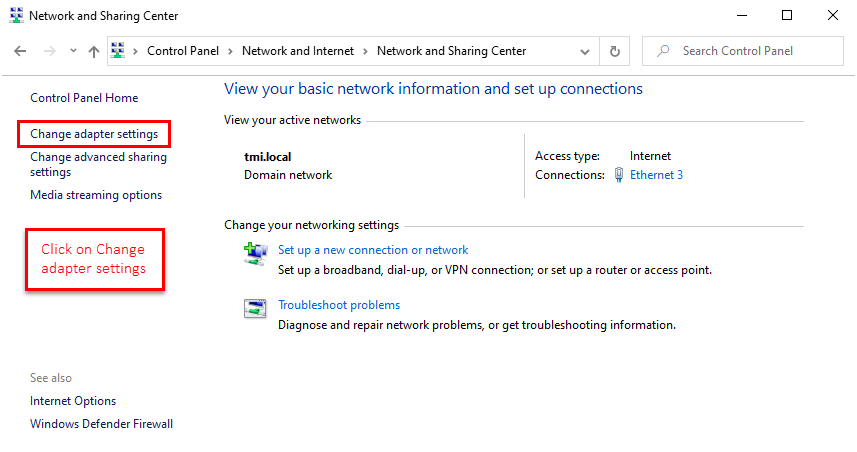 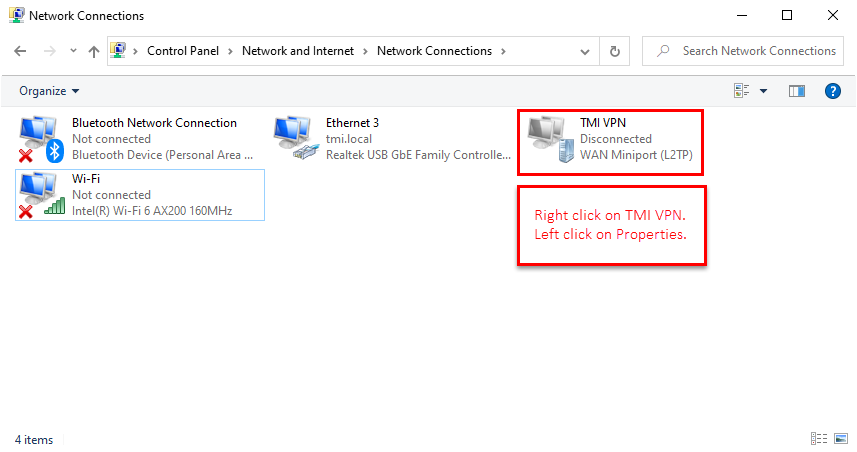 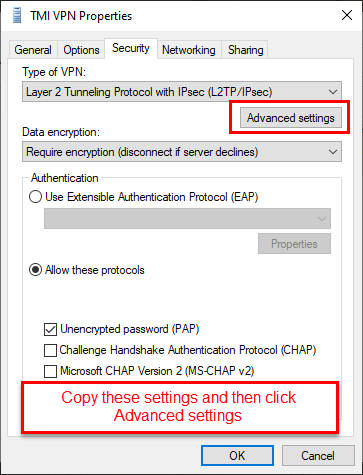 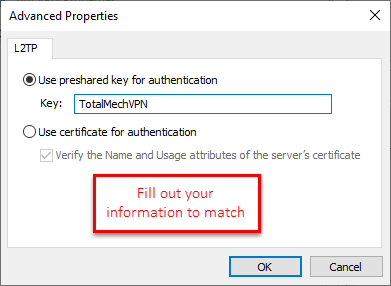 Step 3Now that the VPN has been created you need to create a shortcut to run your connection protocol. Follow the screenshot guide below.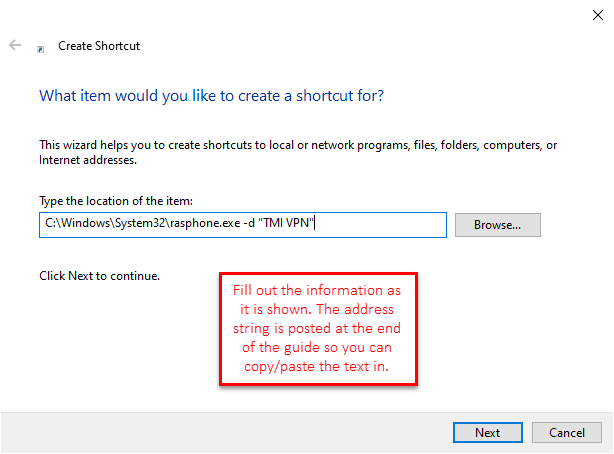 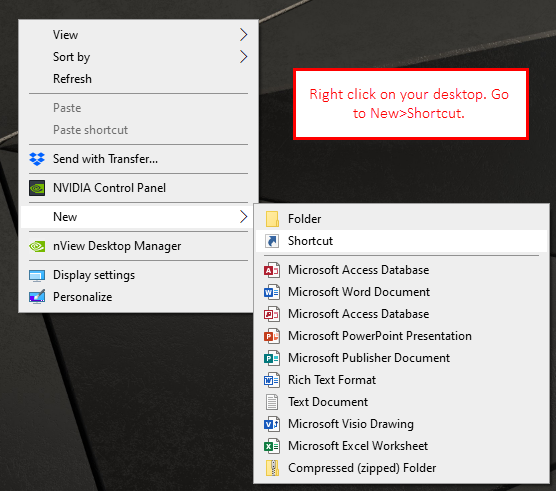 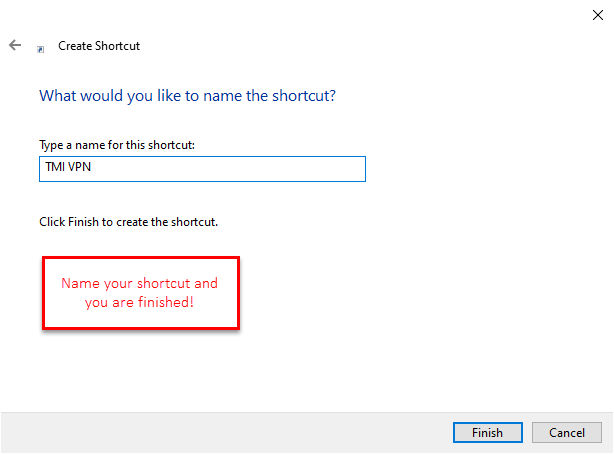 Copy this address string when creating your VPN shortcut.C:\Windows\System32\rasphone.exe -d "TMI VPN"